Statut Społecznej Szkoły Podstawowej im. Księcia Józefa PoniatowskiegoTowarzystwa Oświatowego "Edukacja" w ŁodziRozdział 1 – Postanowienia ogólne§11. Społeczna Szkoła Podstawowa im. Księcia Józefa Poniatowskiego Towarzystwa Oświatowego "Edukacja”, zwana dalej „	”, ma siedzibę w Łodzi, przy ul. Inżynierskiej 2/4.2. 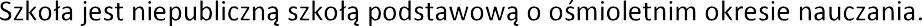 W Szkole może być utworzony oddział realizujący program klasy zero, tj. oddział przedszkolny w zakresie rocznego obowiązkowego przygotowywania przedszkolnego.Szkołę prowadzi Towarzystwo Oświatowe "Edukacja" z siedzibą w Łodzi 93-569, przy ul. Inżynierskiej 2/4, działające na podstawie ustawy z dnia 7 kwietnia 1989 r. Prawo o stowarzyszeniach, zwane dalej „Stowarzyszeniem” lub „Osobą prowadzącą Szkołę”, reprezentowane bezpośrednio przez Zarząd Towarzystwa, zwany dalej „Zarządem”.Organ 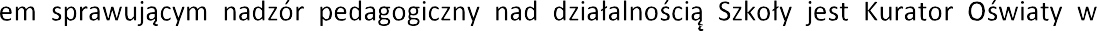 Łodzi.Szkoła używa pieczęci urzędowej zgodnie z obowiązującymi przepisami.Szkoła prowadzi i przechowuje dokumentację zgodnie z obowiązującymi przepisami.§21. 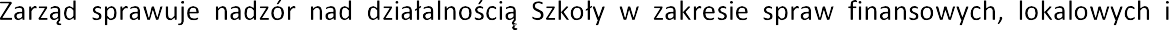 administracyjnych.2. 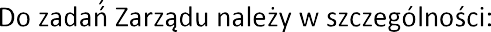 powoływanie oraz odwoływanie Dyrektora Szkoły ze stanowiska;zatrudnianie i zwalnianie pracowników Szkoły;uchwalanie statutu Szkoły;zatwierdzanie preliminarza budżetowego Szkoły i nadzór nad jego wykonaniem;zatwierdzanie Regulaminu Szkoły;zatwierdzanie Regulaminu pracy i wynagradzania oraz Regulamin dofinansowywania szkoleń zawodowych;zatwierdzanie Regulaminu Zakładowego Funduszu Świadczeń Socjalnych;rozpatrywanie wniosku Dyrektora Szkoły w sprawie powołania na stanowisko Wicedyrektora Szkoły i powoływanie oraz odwoływanie Wicedyrektora Szkoły ze stanowiska;wyznaczanie nauczyciela zastępującego Dyrektora Szkoły w razie jego nieobecności w przypadku braku osoby na stanowisku Zastępcy Dyrektora Szkoły;składanie wniosków do Dyrektora Szkoły w sprawach dydaktyczno-wychowawczych i opiekuńczych;składanie wniosków do organu sprawującego nadzór pedagogiczny o wydanie oceny pracy Dyrektora Szkoły;opracowywanie i zawieranie z rodzicami lub opiekunami uczniów umowy cywilnoprawnej, na podstawie której następuje przyjęcie ucznia do Szkoły i świadczenie usług edukacyjno- wychowawczych i opiekuńczych oraz innych opisanych w tej umowie;zapewnienie obsługi finansowej Szkoły.Rozdział 2 – Cele i zadania Szkoły oraz sposób ich realizacji§3Szkoła realizuje cele i zadania wynikające z przepisów prawa.Nadrzędnym celem Szkoły jest dobro każdego ucznia, a następnie zapewnienie uczniom możliwości pełnego rozwoju intelektualnego, psychofizycznego i obywatelskiego w warunkach poszanowania ich godności oraz wolności światopoglądowej i wyznaniowej.Szkoła, od dnia rozpoczęcia działalności, posiada uprawnienia szkoły publicznej.Szkoła realizuje cele i zadania wynikające z przepisów prawa:Ustawie z dnia 14 grudnia 2016 r. – Prawo oświatowe (zwana dalej: „ustawą”) oraz w przepisach wydanych na jej podstawie:realizuje programy nauczania uwzględniające podstawę programową kształcenia ogólnego,realizuje zajęcia edukacyjne w cyklu nie krótszym oraz w wymiarze nie niższym niż łączny wymiar obowiązkowych zajęć edukacyjnych określony w ramowym planie nauczania szkoły publicznej tego typu,stosuje zasady klasyfikowania i promowania uczniów oraz przeprowadzania sprawdzianów zewnętrznych ustalone przez Ministra właściwego do spraw oświaty i wychowania określone jako szczegółowe warunki i sposób oceniania wewnątrzszkolnego uczniów (Wewnątrzszkolne Zasady Oceniania, które stanowią załącznik do Statutu Szkoły, dalej:„Wewnątrzszkolne Zasady Oceniania”),prowadzi dokumentację przebiegu nauczania ustaloną dla szkół publicznych,zatrudnia nauczycieli obowiązkowych zajęć edukacyjnych, posiadających kwalifikacje określone dla nauczycieli szkół publicznych,Głównym celem działań edukacyjnych Szkoły jest wszechstronny rozwój ucznia.Szczegółowymi celami Szkoły są:wyposażenie ucznia w wiedzę i umiejętności niezbędne do nauki na wyższych szczeblach edukacji;rozwijanie ucznia i przekształcanie spontanicznej motywacji poznawczej w motywację świadomą, przygotowanie ucznia do podejmowania zadań wymagających systematycznego i dużego wysiłku intelektualnego i fizycznego, wdrażanie go do przejmowania odpowiedzialności za własne zdrowie, rozwój i proces uczenia się;rozbudzanie i rozwijanie wrażliwości estetycznej i moralnej dziecka oraz jego zdolności twórczych;kształtowanie systemu wartości opartego o: dobro, prawdę, sprawiedliwość, uczciwość, poczucie odpowiedzialności, miłość do ojczyzny, szacunek do pracy, tolerancję oraz wrażliwość na innych;stałe podnoszenie jakości pracy, motywowanie pracowników do ustawicznego rozwoju zawodowego i osobowego.§4Edukacja szkolna polega na harmonijnej realizacji przez nauczycieli zadań w zakresie nauczania, kształcenia umiejętności i wychowania. Zadania te tworzą wzajemnie uzupełniające się irównoważne wymiary pracy każdego nauczyciela. W realizacji tych zadań współuczestniczą także inni pracownicy Szkoły oraz rodzice uczniów lub opiekunowie prawni uczniów.Zadania Szkoły:tworzenie przyjaznych i bezpiecznych warunków pracy każdemu uczniowi i pracownikowi;uwzględnianie w swojej działalności indywidualnych potrzeb oraz możliwości emocjonalnych i poznawczych uczniów, zapewnienie im bezpieczeństwa i możliwości rozwoju;udzielanie pomocy psychologiczno-pedagogicznej;umożliwianie uczniom wybitnie uzdolnionym realizowania indywidualnego toku i programów nauczania, zgodnie z odrębnymi przepisami;dostarczanie uczniom pozytywnych wzorców zachowania i postępowania;stosowanie efektywnych metod pracy, dostosowanych do wieku i naturalnej aktywności uczniów;umożliwianie uczniom poznawania świata w jego jedności i złożoności, wspomaganie samodzielności uczenia się, rozbudzanie ciekawości poznawczej oraz motywacji do dalszej edukacji;stałe podnoszenie poziomu jakości pracy Szkoły poprzez:uczestnictwo nauczycieli i innych pracowników Szkoły w różnych formach doskonalenia zawodowego,stosowanie technik informatycznych i systematyczne unowocześnianie bazy szkolnej,systematyczne badanie poziomu osiągnięć uczniów w badaniach zewnętrznych i wewnętrznych,udział uczniów w konkursach przedmiotowych i zawodach,monitorowanie i analizowanie poziomu i efektywności pracy szkoły w poszczególnych obszarach jej funkcjonowania,współpracę z rodzicami uczniów, badanie ich opinii i oczekiwań;wspieranie rodziców i nauczycieli w rozwiązywaniu problemów wychowawczych i dydaktycznych oraz rozwijaniu ich umiejętności wychowawczych w celu zwiększania efektywności pomocy psychologiczno-pedagogicznej.Zadaniem Szkoły jest pełna realizacja celów programowych poszczególnych zajęć edukacyjnych z uwzględnieniem podstaw programowych, troska o przydatność zdobywanej wiedzy i nabywanych umiejętności.Uczniowie wspomagani są we wszechstronnym rozwoju, w toku procesu dydaktycznego poprzez:wprowadzenie uczniów w świat nauki na poziomie odpowiednim do wieku i osiągniętego rozwoju, umożliwiającym dalsze kształcenie;pobudzenie i inspirowanie ucznia do samodzielnej pracy;stosowanie aktywizujących metod nauczania;zachęcanie do udziału w olimpiadach i konkursach;przestrzeganie zasady indywidualizacji wymagań;otoczenie opieką ucznia ze specjalnymi potrzebami edukacyjnymi i rozwojowymi poprzez ścisłą współpracę z Poradnią Psychologiczno-Pedagogiczną;pracę z uczniem szczególnie uzdolnionym poprzez motywowanie go do samodzielnych poszukiwań twórczych i zapewnienie opieki ze strony nauczyciela;promocję czytelnictwa;zapewnienie mu możliwości działań w ramach wolontariatu;wspomaganie rodziców lub opiekunów w wychowywaniu dzieci w oparciu o system wartości uniwersalnych;rozbudzanie i rozwijanie indywidualnych zainteresowań uczniów;udzielanie uczniom koniecznej pomocy psychologiczno-pedagogicznej;kształtowanie umiejętności społecznych uczniów poprzez zdobywanie doświadczeń we współżyciu z rówieśnikami;rozwijanie w uczniach poczucia odpowiedzialności i miłości do ojczyzny oraz poszanowania dla polskiego dziedzictwa kulturowego, etnicznego i językowego przy jednoczesnym otwarciu się na wartości innych kultur;upowszechnianie wśród uczniów wiedzy ekologicznej i prozdrowotnej, a także zasad bezpieczeństwa.§5Działalność edukacyjna Szkoły jest określona przez:Szkolny zestaw programów nauczania;Program Dydaktyczno-Wychowawczy Szkoły, który opisuje wszystkie treści i działania o charakterze wychowawczym i profilaktycznym.Nauczyciele są obowiązani realizować Program Dydaktyczno-Wychowawczy Szkoły w ramach obowiązkowych i dodatkowych zajęć edukacyjnych, godzin do dyspozycji wychowawcy oraz podczas zajęć pozalekcyjnych nie objętych obowiązkowym programem nauczania.§6W celu dobrego współdziałania rodziców oraz wychowawców i nauczycieli, w Szkole organizuje się zebrania lub dzień otwarty (spotkanie wychowawców z rodzicami oraz spotkania indywidualne rodziców z nauczycielami poszczególnych przedmiotów), podczas którego rodzice lub opiekunowie prawni mają prawo do:uzyskania rzetelnej informacji na temat swojego dziecka, jego zachowania, postępów i przyczyn trudności w nauce;uzyskiwania porad w sprawach wychowania;uzyskiwania informacji od pedagoga;wyrażania i przekazywania Dyrektorowi Szkoły opinii na temat pracy Szkoły.Wszyscy nauczyciele zobowiązani są do uczestniczenia w dniach otwartych, a wychowawcy klas do organizowania zebrań z rodzicami według harmonogramu ustalonego przez Radę Pedagogiczną na początku roku szkolnego, w celu:zapoznania z zadaniami i zamierzeniami dydaktyczno-wychowawczymi w danej klasie i w Szkole oraz przepisami dotyczącymi oceniania, klasyfikowania oraz promowania uczniów;wymiany informacji oraz dyskusji na tematy wychowawcze.W dniach otwartych i zebraniach mogą uczestniczyć wyłącznie rodzice lub opiekunowie prawni uczniów. W szczególnie uzasadnionych przypadkach rodzic może pisemnie upoważnić osobę pełnoletnią do wzięcia udziału w zebraniu.§7Nauczyciele poszczególnych zajęć edukacyjnych przedkładają programy nauczania zgodnie z odrębnymi przepisami w sprawie warunków i trybu dopuszczania do użytku szkolnego programów nauczania.Szkolny zestaw programów nauczania dopuszcza do użytku szkolnego Dyrektor Szkoły po zasięgnięciu opinii Rady Pedagogicznej.Nauczyciele podczas pierwszych zajęć dydaktycznych, najpóźniej do 15 września, każdego roku mają obowiązek przedstawić uczniom treści przyjętych do realizacji programów nauczania oraz szczegółowe kryteria oceniania, zgodne z zapisami Oceniania Wewnątrzszkolnego, które określa Załącznik nr 1 i 1a do niniejszego Statutu.Nauczyciele wszystkich przedmiotów przygotowują uczniów do uczestniczenia w konkursach przedmiotowych, artystycznych, zawodach sportowych, turniejach i innych.Dyrektor Szkoły może zezwolić na indywidualny program lub tok nauki zgodnie z odrębnymi przepisami.§8Szkoła realizuje swoje cele poprzez zapewnienie możliwie najlepszych warunków nauczania oraz prawidłowego rozwoju psychicznego i fizycznego uczniów w tym bezpiecznych i higienicznych warunków nauki, wychowania i opieki.Szkoła umożliwia zdobycie wiedzy i umiejętności niezbędnych do uzyskania świadectwa ukończenia szkoły podstawowej oraz dalszego kształcenia w szkołach ponadpodstawowych.Egzamin ósmoklasisty przeprowadza się w Szkole w ostatnim roku nauki.Szkoła zmierza do osiągnięcia ideału wychowawczego, jakim jest człowiek o wszechstronnie rozwiniętej psychice, miłujący wolność, odznaczający się wysokim poczuciem odpowiedzialności oraz szanujący godność własną i innych.§ 9W szczególności Szkoła realizuje swoje cele poprzez:a) 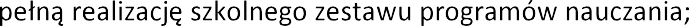 działania zgodne z programem profilaktyczno-wychowawczym Szkoły;prowadzenie   dodatkowych	pozalekcyjnych, w tym zajęć wychowania fizycznego, konsultacji, terapii pedagogicznej;organizowanie lekcji religii; e) 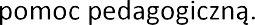 Realizacja celów i zadań Szkoły następuje poprzez:integrację wiedzy nauczanej przez:edukację w oddziale przedszkolnym działającym przy Szkole,edukację wczesnoszkolną w klasach I-III,edukację przedmiotową w klasach IV-VIII,poszerzenie oferty kształcenia o zajęcia dodatkowe.oddziaływanie wychowawcze skierowane na wspieranie rozwoju umysłowego poprzez:rozbudzanie ciekawości poznawczej i motywacji do nauki oraz wspomaganie samodzielności uczenia się,rozwijanie zainteresowań i zdolności,rozwijanie wrażliwości osobistej;oddziaływanie wychowawcze skierowane na wspieranie rozwoju społecznego poprzez:kształtowanie nawyków społecznego współżycia i współdziałania w zespole,nabywanie umiejętności porozumiewania się,poszanowanie godności osobistej oraz wolności światopoglądowej i wyznaniowej uczniów;rozwoju psychofizycznego poprzez kształtowanie postaw prozdrowotnych i edukację ekologiczną;prowadzenie kół zainteresowań i kół przedmiotowych oraz zajęć wyrównawczych;zorganizowanie zajęć świetlicowych;zorganizowanie pomocy psychologiczno-pedagogicznej wspomaganą badaniami i zaleceniami poradni psychologiczno-pedagogicznej;zapewnienie dyżurów wykwalifikowanej pielęgniarki;organizowanie zajęć pozaszkolnych w ramach „zielonej szkoły” i wycieczek dydaktycznych.Szkoła ma prawo zróżnicować ofertę edukacyjną dla uczniów, których rodzice nie zaakceptowali wszystkich aneksów do umowy, o której mowa w §2 ust. 2 pkt. l) Statutu.Szkoła w zakresie realizacji zadań statutowych zapewnia uczniom możliwość korzystania z:pomieszczeń do nauki z niezbędnym wyposażeniem;biblioteki;świetlicy;stołówki;pomieszczeń sanitarno-higienicznych i szatni.Szczegółowe zasady korzystania przez uczniów z pomieszczeń, o których mowa w ust. 5 pkt a-e Statutu, określa regulamin ustalony przez Dyrektora Szkoły.§10Uczeń szkoły bierze udział w następujących uroczystościach szkolnych:ślubowaniu klas pierwszych;apelach, akademiach z okazji świąt szkolnych, państwowych i regionalnych;uroczystym wręczeniu świadectw z wyróżnieniem;innych zaplanowanych w harmonogramie na dany rok szkolny.W Szkole promuje się aktywność społeczną, odpowiedzialność za najbliższe otoczenie poprzez:współodpowiedzialność samorządu uczniowskiego za estetykę otoczenia, w tym pełnienie dyżurów uczniowskich;włączenie samorządu do organizowania imprez szkolnych i klasowych;uwzględnienie w ocenie zachowania postaw prospołecznych; działania w zakresie wolontariatu.Szkoła umożliwia uczniom udział w życiu kulturalnym w szczególności poprzez:organizowanie wyjazdów oraz wyjść do teatrów, kina i na wystawy;udział w imprezach kulturalnych o walorach wychowawczych;wspieranie inicjatyw uczniów w przygotowaniu programów artystycznych dla Szkoły i środowiska.Nauczyciele, a w szczególności wychowawcy, są zobowiązani do udzielania pomocy w rozwiązywaniu problemów szkolnych i osobistych uczniów, gdy uczeń i jego rodzice z taką prośbą zwrócą się do nich, a także gdy sami taką potrzebę zauważą.Pomoc pedagogiczna udzielana jest w szkole w formie poradnictwa w zakresie:uświadamiania	mechanizmów	konfliktów	i	uczenia	alternatywnych	sposobów	ich rozwiązywania;uświadamiania mechanizmu grupowego;interakcji koleżeńskich, poznawania swoich wad i zalet;umiejętności radzenia sobie w trudnych sytuacjach;uświadamiania wartości zdrowego życia, troski o nie;uświadamiania więzi łączących uczniów z rówieśnikami i dorosłymi;profilaktyki zachowań ryzykownych;diagnozy sytuacji ucznia.wspieraniu uczniów w dokonywaniu wyboru kierunku dalszego kształcenia oraz udzielaniu informacji w tym zakresie;Szkoła umożliwia uczniom zachowanie poczucia tożsamości narodowej, etnicznej, językowej i religijnej.Każdy wychowawca i nauczyciel bez względu na specjalność, troszczy się o rozwijanie sprawności języka polskiego uczniów w mowie i piśmie oraz wykorzystuje wszelkie możliwości do zapoznania z historią i kulturą regionu i ojczyzny.Uznając prawo rodziców lub opiekunów prawnych do religijnego wychowania dzieci, Szkoła organizuje naukę religii zgodnie z odrębnymi przepisami.Nauczanie religii odbywa się w oparciu o programy zatwierdzone przez władze kościoła lub związek wyznaniowy.Do realizacji potrzeb i zainteresowań uczniów, zadań dydaktyczno–wychowawczych Szkoły, doskonaleniu warsztatu pracy nauczycieli oraz popularyzacji wiedzy pedagogicznej służy biblioteka szkolna, działająca na podstawie odrębnego regulaminu.§11Szkoła sprawuje i zapewnia opiekę nad uczniami odpowiednio do ich potrzeb oraz możliwości Szkoły.Dla uczniów, którzy muszą dłużej przebywać w szkole prowadzone są zajęcia w świetlicy.Zakres i sposób wykonywania zadań opiekuńczych szkoły uwzględniają obowiązujące w szkołach ogólne przepisy bezpieczeństwa i higieny.Za bezpieczeństwo uczniów przebywających w Szkole odpowiedzialni są nauczyciele, wychowawcy klas oraz pracownicy nie będący nauczycielami, od momentu przyprowadzenia ucznia przez rodzica lub opiekuna prawnego, do momentu jego odbioru.W czasie zajęć obowiązkowych, nadobowiązkowych i pozalekcyjnych za bezpieczeństwo uczniów odpowiedzialni są nauczyciele i prowadzący dane zajęcia.§12Uczniowie, ich rodzice lub opiekunowie, zwani dalej rodzicami, nauczyciele oraz inni pracownicy Szkoły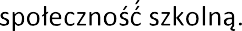 Członkowie społeczności szkolnej	w życiu Szkoły bezpośrednio oraz poprzez swoich przedstawicieli we władzach organu prowadzącego, w Kolegium Rodziców i w Samorządzie Uczniowskim.Rodzice	składać prośby i wnioski w formie pisemnej dotyczące funkcjonowania Szkoły, a także w zakresie nauczania, wychowania, opieki i profilaktyki, na ręce Dyrektora Szkoły lub za jego pośrednictwem do Zarządu.Rodzice (opiekunowie prawni) mają obowiązek umożliwienia organom Szkoły kontaktu z nimi za pośrednictwem poczty elektronicznej oraz zobowiązują się regularnie sprawdzać zawartość skrzynki odbiorczej.Adres poczty elektronicznej, o którym mowa w ust. 4 zawiera umowa cywilnoprawna, o której mowa w § 2 ust. 2 pkt l) Statutu.Rodzice mają również obowiązek regularnego sprawdzania dzienniczka elektronicznego ucznia oraz współpracy ze Szkołą.§13Osoba prowadząca, w imieniu której działa Zarząd  nauczycieli oraz innych pracowników niebędących nauczycielami w rozumieniu przepisów kodeksu pracy.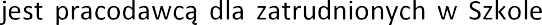 	za   czynności w sprawach z zakresu prawa pracy jest Dyrektor Szkoły.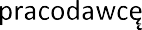 Dyrektor Szkoły dokonuje czynności w sprawach związanych z prawem pracy po zasięgnięciu wiążącej opinii Zarządu, za wyjątkiem stosowania katalogu nagród i kar przewidzianych kodeksem pracy oraz obowiązujących w Szkole regulaminów.Dyrektor Szkoły w ramach swych kompetencji prowadzi sprawy związane z awansem zawodowym nauczycieli.Organami Szkoły :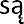 Dyrektor Szkoły;Rada Pedagogiczna;Kolegium Rodziców;Samorząd Uczniowski.Rozdział 3 – Organy Szkoły§14§15Decyzje kolegialnych organów Szkoły	    głosów przy obecności co najmniej połowy członków. W przypadku równowagi głosów decyduje głos Przewodniczącego danego organu.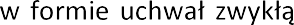 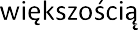 Na wniosek jednego z członków organu zarządza  głosowanie tajne.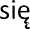 Posiedzenia organów kolegialnych  protokołowane.Uchwały organów Szkoły sprzeczne z obowiązującym prawem lub ze Statutem Szkoły	 zawieszone przez odpowiednio Dyrektora Szkoły, Zarząd lub Kuratora Oświaty.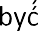 Organy Szkoły zobowiązane  do pisemnego ustosunkowania  do pism i wniosków składanych do tych organów w terminie do 14 dni od daty otrzymania pisma lub wniosku.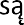 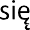 §16Dyrektora Szkoły powołuje Zarząd, z zastrzeżeniem ust. 2 poniżej.W przypadku gdy w składzie Zarządu nie ma przynajmniej jednego reprezentanta Rady Pedagogicznej, Zarząd powołuje Dyrektora Szkoły po uzyskaniu opinii tego organu.Kadencja Dyrektora Szkoły trwa od 3 do 5 lat.Powołanie na stanowisko Dyrektora Szkoły następuje, jeżeli Kurator Oświaty nie zgłosi w terminie 14 dni od przedstawienia kandydata na to stanowisko umotywowanego zastrzeżenia.Dyrektorem Szkoły może zostać osoba posiadająca co najmniej wyższe wykształcenie (co najmniej tytuł magistra) i posiadająca udokumentowane – co najmniej dwuletnie – doświadczenie w działalności edukacyjnej.W przypadku gdy Dyrektorem Szkoły nie jest nauczyciel, nadzór pedagogiczny nad funkcjonowaniem Szkoły należy do Wicedyrektora Szkoły, który musi być nauczycielem.§17Czas pracy Dyrektora Szkoły jest nienormowany.Na wniosek Dyrektora Szkoły, Zarząd może powołać na Wicedyrektora Szkoły osobę wskazaną przez Dyrektora Szkoły.Dyrektor Szkoły może dzielić się z Wicedyrektorem Szkoły obowiązkami, o których mowa w § 18 ust. 2 Statutu. Dyrektor Szkoły uzgadnia podział obowiązków wspólnie z Wicedyrektorem Szkoły i o podziale tym informuje Zarząd. Informacja powinna być dostępna również dla Rodziców.Wicedyrektora Szkoły powołuje i odwołuje Zarząd.Dyrektor Szkoły odpowiada przed Zarządem za działania lub zaniechania Wicedyrektora Szkoły związane z wykonywaniem powierzonych mu obowiązków.W czasie nieobecności Dyrektora Szkoły jego obowiązki wykonuje Wicedyrektor Szkoły lub wskazany przez Zarząd pracownik.W przypadku odwołania Dyrektora Szkoły na podstawie postanowień niniejszego Statutu, umowa o pracę z Dyrektorem Szkoły ulega rozwiązaniu z dniem wejścia w życie odwołania w zakresie wykonywania funkcji Dyrektora Szkoły (w pozostałym zakresie umowa o pracę pozostaje w mocy).Zarząd może odwołać Dyrektora Szkoły w razie:złożenia przez Dyrektora Szkoły rezygnacji na zasadzie porozumienia stron – w każdym czasie;wydania przez Kuratora Oświaty negatywnej oceny pracy Dyrektora Szkoły – w każdym czasie;naruszenia lub nieprawidłowego wykonywania przez Dyrektora Szkoły zadań i obowiązków określonych w statucie Szkoły, umowie o pracę lub innych dokumentach Stowarzyszenia, bądź niewykonywania celów uzgodnionych na daną kadencję na którą Dyrektor został powołany i stanowiące załącznik do umowy o pracę Dyrektora Szkoły – w każdym czasie.§18Dyrektor Szkoły kieruje	Szkoły oraz reprezentuje ją na zewnątrz.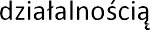 Dyrektor Szkoły jest odpowiedzialny za prawidłową realizację zadań i celów statutowych Szkoły oraz za rozwój i podnoszenie jakości pracy Szkoły, w tym w szczególności:jest kierownikiem zakładu pracy dla zatrudnionych w Szkole nauczycieli i pracowników niebędących nauczycielami;sprawuje bezpośredni nadzór pedagogiczny w Szkole;sprawuje	nad uczniami i stwarza im warunki harmonijnego rozwoju psychofizycznego;planuje, organizuje i koordynuje działalność dydaktyczno-wychowawczą i opiekuńczą Szkoły;opracowuje zmiany do Regulaminu Szkoły, Regulaminu pracy i wynagradzania, Regulaminu Zakładowego Funduszu	Socjalnych i przedstawia je do zatwierdzenia przez Zarząd;przekazuje pracownikom, uczniom i Zarządowi informacje o aktualnych przepisach prawa i problemach oświatowych oraz kontroluje przestrzeganie przepisów prawa oraz wdraża ich stosowanie;diagnozuje i ocenia działalność dydaktyczną, wychowawczą i opiekuńczą Szkoły oraz inną jej działalność statutową w całości lub w wybranych obszarach;inspiruje i wspomaga nauczycieli w spełnianiu przez nich wymagań w zakresie jakości pracy Szkoły oraz podejmowaniu innowacji pedagogicznych, metodycznych, organizacyjnych;wyznacza roczne cele pracownikom Szkoły do końca września roku szkolnego na który cele są wyznaczane i do końca pierwszego tygodnia lipca tego roku szkolnego je podsumowuje z każdym pracownikiem;zapewnia prawidłowy przebieg stażu nauczycieli ubiegających się o awans zawodowy, zgodnie z odrębnymi przepisami;zatwierdza plan rozwoju zawodowego nauczycieli;dokonuje, na podstawie gromadzonych informacji, oceny pracy oraz oceny dorobku zawodowego nauczycieli, zgodnie z odrębnymi przepisami;przedstawia Radzie Pedagogicznej, nie rzadziej niż dwa razy w roku szkolnym, ogólne wnioski wynikające ze sprawowanego nadzoru pedagogicznego;w terminach określonych przez Zarząd, opracowuje preliminarz budżetowy Szkoły;o) 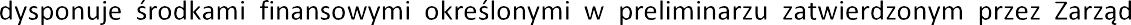 ;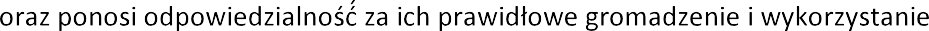 opracowuje sprawozdania z działalności Szkoły i przekazuje je właściwym organom zgodnie z obowiązującymi przepisami prawa oraz Zarządowi;ustala tygodniowy rozkład	obowiązkowych i fakultatywnych;zapewnia reklamę i promocję Szkoły;wykonuje zadania związane z zapewnieniem bezpieczeństwa uczniom i nauczycielom w czasie zajęć organizowanych przez Szkołę;ustala termin przeprowadzania klasyfikacji śródrocznej i końcowo rocznej;odpowiada za realizację zaleceń wynikających z orzeczenia o potrzebie kształcenia specjalnego ucznia;niezwłocznie przekazuje do wiadomości Zarządowi polecenia, zalecenia, wystąpienia, decyzje oraz inne dokumenty i oświadczenia wydane przez Kuratora Oświaty oraz inne organy lub instytucje;realizuje uchwały Zarządu i Rady Pedagogicznej podjęte w ramach ich kompetencji stanowiących;odpowiada za prawidłowe prowadzenie i przechowywanie dokumentacji szkolnej a także właściwe zabezpieczenie mienia Szkoły,opracowuje strukturę organizacyjną Szkoły oraz zakresy obowiązków dla nauczycieli i innych pracowników Szkoły;zwołuje zebrania dla rodziców z wychowawcami klas i ma prawo w nich uczestniczyć;aa) odwołuje zajęcia dydaktyczno – wychowawcze w sytuacjach, gdy występuje zagrożenie zdrowia uczniów;bb) podejmuje decyzje we wszelkich innych sprawach niezastrzeżonych w Statucie dla innych organów Szkoły, niezbędne do jej funkcjonowania;cc) w terminie do dnia 30 września, informuje nauczycieli, uczniów oraz ich rodziców (prawnych opiekunów) o ustalonych w danym roku szkolnym dodatkowych dniach wolnych od zajęć dydaktyczno- wychowawczych;dd) na bieżąco informuje organ prowadzący o stanie Szkoły, jej osiągnięciach, trudnościach i potrzebach;ee) podejmuje decyzje o: przyjęciu ucznia do Szkoły, skreśleniu ucznia z listy uczniów w przypadkach określonych w statucie Szkoły oraz występuje z wnioskiem do Kuratora Oświaty o przeniesienie ucznia skreślonego z listy uczniów do innej szkoły;ff) zapewnia odpowiednią szeroko rozumianą obsługę administracyjną Szkoły; gg) ma prawo zwołania Kolegium Rodziców i uczestniczenia w nim;hh) zapewnia możliwie najlepsze warunki nauczania oraz prawidłowego rozwoju psychicznego i fizycznego uczniów w tym bezpiecznych i higienicznych warunków nauki, wychowania i opieki;ii)    zapewnia prawidłowy stanu obiektów Szkoły, w tym wykonywanie remontów oraz inn  ;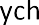 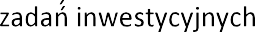 jj)	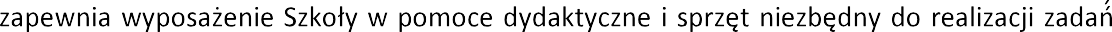 statutowych;kk) ma prawo połączyć grupy lub oddziały szkolne ze względu na brak ich rentowności; ll)	ma prawo rozwiązać zajęcia dodatkowe ze względu na brak ich rentowności.§19Rada Pedagogiczna i Dyrektor Szkoły są odpowiedzialni za realizację programu dydaktyczno- wychowawczego i opiekuńczego oraz podejmuje związane z tym decyzje, a także organem doradczo – opiniodawczym Dyrektora Szkoły.Rada Pedagogiczna jest kolegialnym organem Szkoły.W skład Rady Pedagogicznej wchodzą wszyscy nauczyciele uczący w Szkole oraz Dyrektor Szkoły. W skład Rady wchodzą również terapeuci, jeżeli takie osoby pracują na rzecz Szkoły.W posiedzeniach Rady Pedagogicznej mogą także brać udział z głosem doradczym osoby zapraszane przez jej przewodniczącego.Rada Pedagogiczna uchwala regulamin swojej działalności.Rada Pedagogiczna posiada kompetencje stanowiące i opiniujące określone w ustawie.Przewodniczącym Rady Pedagogicznej jest Dyrektor Szkoły.Przewodniczący Rady Pedagogicznej reprezentuje Radę Pedagogiczną na zewnątrz oraz kieruje jej pracami.Zebrania Rady Pedagogicznej są organizowane na wniosek przewodniczącego Rady, z inicjatywy organu prowadzącego Szkołę lub na wniosek co najmniej 1/3 członków Rady:przed rozpoczęciem roku szkolnego;w każdym okresie w związku z klasyfikowaniem i promowaniem uczniów;po zakończeniu rocznych zajęć dydaktyczno-wychowawczych;w miarę bieżących potrzeb.	Przewodniczący przygotowuje i prowadzi zebrania Rady Pedagogicznej oraz jest odpowiedzialny za zawiadomienie wszystkich jej członków o terminie i porządku zebrania, zgodnie z regulaminem Rady.Do kompetencji stanowiących Rady Pedagogicznej należy:zatwierdzanie Planu pracy Szkoły;opiniowanie Wewnątrzszkolnych Zasad Oceniania;zatwierdzanie Kodeksu ucznia obowiązującego w Szkole;podejmowanie	uchwał	w	sprawie	wyników	i	klasyfikacji	uczniów	w	oparciu o Wewnątrzszkolne Zasady Oceniania;podejmowanie uchwał w sprawie innowacji i eksperymentów pedagogicznych;ustalanie organizacji doskonalenia zawodowego nauczycieli;podejmowanie uchwał w sprawie skreślenia ucznia z listy uczniów;uchwalanie programu wychowawczo-profilaktycznego Szkoły w porozumieniu z Kolegium Rodziców.Rada Pedagogiczna opiniuje:zmiany w Regulaminie Szkoły;zmiany w Statucie Szkoły;c)                        lekcyjnych i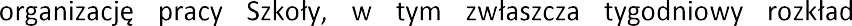 pozalekcyjnych;zasady przyjmowania uczniów do Szkoły;wnioski Dyrektora Szkoły o przyznanie nauczycielom	, nagród i innych	;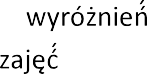 propozycje Dyrektora Szkoły w sprawie przydziału nauczycielom stałych prac i		w ramach wynagrodzenia     zasadniczego     oraz     dodatkowych     płatnych	dydaktycznych, wychowawczych i opiekuńczych.Uczestnictwo członków Rady Pedagogicznej w jej zebraniach jest obowiązkowe.Dyrektor Szkoły wstrzymuje wykonanie uchwał niezgodnych z przepisami prawa.Zebrania Rady Pedagogicznej są protokołowane.§20W Szkole może działać Kolegium Rodziców.Kolegium Rodziców jest organem reprezentującym ogół rodziców uczniów Szkoły.Zasady wyboru przedstawicieli do Kolegium Rodziców i tryb pracy Kolegium określa jego regulamin, który musi być zgodny ze Statutem Szkoły, innymi aktami prawnymi dotyczącymi Szkoły, obowiązującymi przepisami prawa oraz Statutem Stowarzyszenia, a także nie może stać w sprzeczności z celami i zakresem działalności Stowarzyszenia.W skład Kolegium Rodziców Szkoły wchodzi po jednym przedstawicielu rad oddziałowych, wybranym w tajnych wyborach przez rodziców uczniów danego oddziału szkolnego.Na jeden oddział szkolny przypada jeden głos.6. i wszystkich spraw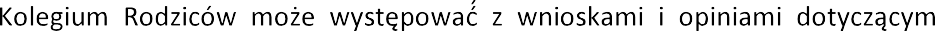 Szkoły do odpowiednich kompetencyjnie organów Szkoły lub do Zarządu.W celu wspierania działalności statutowej Szkoły, Kolegium Rodziców może inicjować tworzenie celowych funduszy z dobrowolnych składek rodziców i opiekunów oraz zabiegać o fundusze z innych źródeł. Zasady wydatkowania tych funduszy określa Regulamin Kolegium Rodziców.Kolegium Rodziców ma prawo organizowania działalności kulturalnej i sportowej dla uczniów i rodziców zgodnie z potrzebami i własnymi możliwościami organizacyjnymi po uzgodnieniu z Dyrektorem Szkoły.Kolegium Rodziców w porozumieniu z Dyrektorem Szkoły może podejmować działania z zakresu wolontariatu. W tym celu może ze swojego składu wyłonić radę wolontariatu, której zadaniem jest koordynacja działań wolontariackich zebranych spośród pomysłów zgłoszonych przez zespoły uczniowskie poszczególnych oddziałów klasowych§21W Szkole działa Samorząd Uczniowski.Samorząd Uczniowski uchwala regulamin swojej działalności.Samorząd Uczniowski:występuje	z	wnioskami   i	opiniami	dotyczącymi	spraw	uczniów	do	odpowiednich kompetencyjnie organów Szkoły;ma prawo organizowania działalności kulturalnej i sportowej uczniów zgodnie z ich potrzebami i własnymi możliwościami organizacyjnymi po uzgodnieniu z Dyrektorem Szkoły;opiniuje Kodeks Ucznia.Rozdział 4 - Organizacja pracy Szkoły§22Cykl kształcenia w szkole trwa osiem lat (1-8).Uczniowie przyjmowani są do Szkoły przez Dyrektora Szkoły.Warunki przyjęcia do Szkoły określa Regulamin Rekrutacji, który wydaje Dyrektor Szkoły po uzyskaniu pozytywnej opinii Zarządu.Dziecko zostaje przyjęte do Szkoły po podpisaniu umowy oświatowej przez rodziców i Dyrektora Szkoły oraz spełnieniu innych wymogów wskazanych w Regulaminie Rekrutacji. Umowa podpisywana jest na okres nauki w szkole podstawowej.Szkoła nie posiada obwodu.§231. Szkoła organizuje edukację w oddziale przedszkolnym, edukację wczesnoszkolną w klasach I – III, edukację przedmiotową w klasach IV – VIII.2.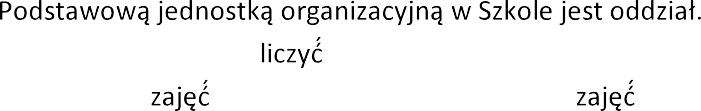 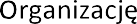 Oddział szkolny może	maksymalnie 18 uczniów.	określa tygodniowy rozkład	obowiązkowych i fakultatywnych ustalony przez Dyrektora Szkoły.Niektóre zajęcia obowiązkowe, koła zainteresowań, zajęcia wyrównawcze i inne zajęcia nadobowiązkowe mogą być prowadzone poza systemem klasowo – lekcyjnym w grupach oddziałowych, międzyoddziałowych, a także w formie wycieczek wyjazdowych. Coroczny podział oddziałów na grupy w czasie zajęć wymagających specjalnych warunków nauki i bezpieczeństwa, z uwzględnieniem możliwości finansowych posiadanych przez Szkołę, odbywa się zgodnie z zasadami wynikającymi z przepisów w sprawie ramowych planów nauczania.Dyrektor Szkoły powierza każdy oddział szczególnej opiece wychowawczej jednemu z nauczycieli uczących w tym oddziale.7.  określa Regulamin Szkoły.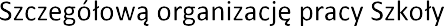 §24Termin rozpoczynania i kończenia zajęć dydaktyczno-wychowawczych, przerw świątecznych oraz ferii zimowych i letnich określają przepisy w sprawie organizacji roku szkolnego wydane przez Ministra Edukacji Narodowej.Ustala się klasyfikację uczniów dwukrotnie w ciągu roku szkolnego.Szczegółową organizację pracy Szkoły opracowuje każdorazowo, przed rozpoczęciem roku szkolnego, Dyrektor Szkoły we współpracy z nauczycielami.Organizację stałych, obowiązkowych i nadobowiązkowych zajęć dydaktycznych i wychowawczych określa tygodniowy plan zajęć.§ 25Podstawową formą pracy szkoły są zajęcia dydaktyczne i wychowawcze prowadzone w systemie klasowo – lekcyjnym.Godzina lekcyjna trwa 45 minut.W uzasadnionych przypadkach dopuszcza się prowadzenie zajęć edukacyjnych w czasie od 30 do 60 minut, zachowując ogólny tygodniowy czas zajęć ustalony w tygodniowym rozkładzie zajęć.Tygodniowy rozkład zajęć dla klas I-III określa ogólny podział czasu na poszczególne zajęcia edukacyjne wyznaczone ramowym planem nauczania; szczegółowy rozkład dzienny zajęć ustala nauczyciel prowadzący te zajęcia na podstawie zaleceń z podstawy programowej edukacji wczesnoszkolnej.Rozdział 5 – Prawa i obowiązki uczniów, rodziców i opiekunów oraz pracowników Szkoły Uczniowie§26Podstawowym prawem ucznia jest prawo do nauki w warunkach poszanowania godności osobistej.W szczególności	ma prawo do:zapoznania  z programem nauczania, jego	, celem i stawianymi wymaganiami;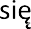 zapoznania  z Wewnątrzszkolnymi Zasadami Oceniania zawartymi w Regulaminie Szkoły;sprawiedliwej, jawnej i obiektywnej oceny postępów w nauce i zachowania;życzliwego, wspierającego i podmiotowego traktowania w Szkole przez wszystkich pracowników Szkoły;korzystania z zajęć pozalekcyjnych, form rekreacji i wypoczynku organizowanych przez	;organizowania działalności kulturalnej, oświatowej, sportowej oraz rozrywkowej zgodnie z własnymi potrzebami i możliwościami organizacyjnymi, w porozumieniem z Dyrektorem Szkoły;swobody wyrażania myśli i przekonań, o ile nie naruszają tym dobra innych osób;pomocy w przypadku trudności edukacyjnych i wychowawczych;rozwijania zainteresowań i zdolności poprzez uczestnictwo w zajęciach pozalekcyjnych organizowanych przez Szkołę;zgłaszania nauczycielom i organom Szkoły wniosków i postulatów dotyczących Szkoły i spraw uczniowskich;reprezentowania Szkoły w konkursach, przeglądach i zawodach.Do obowiązków ucznia należy w szczególności:przestrzegania Statutu Szkoły oraz Regulaminu Szkoły;udział w zajęciach lekcyjnych i pozalekcyjnych (jeśli jest na nie zapisany) oraz systematyczne przygotowywanie  do nich;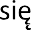 sumiennego realizowania programu dydaktycznego;właściwe zachowanie podczas zajęć edukacyjnych;o dobre  Szkoły i poszanowanie jej mienia;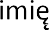 przestrzeganie porządku szkolnego,	o zdrowie i bezpieczeństwo własne i innych uczniów;szanowanie symboli narodowych, miejsca pamięci narodowej, zabytki i wytwory kultury narodowej;przestrzeganie zasad kultury współżycia w odniesieniu do wszystkich członków społeczności szkolnej;przestrzeganie zasad ubierania się uczniów na terenie Szkoły;bezwzględne podporządkowanie się zasadom bezpieczeństwa obowiązującym na terenie Szkoły;przestrzeganie warunków wnoszenia i korzystania z telefonów komórkowych i innych urządzeń elektronicznych na terenie Szkoły określonych w Regulaminie Szkoły;Uczeń nie może posługiwać się podczas zajęć organizowanych przez Szkołę urządzeniami elektronicznymi (m.in.: telefonem komórkowym, dyktafonem, kamerą, itp.) z wyjątkiem sytuacji, gdy ma na to przyzwolenie nauczyciela.Szczegółowe prawa i obowiązki ucznia zawiera Regulamin Szkoły i Kodeks Ucznia.§27W przypadku naruszania praw ucznia, uczeń i jego rodzice mogą złożyć w tej sprawie skargę do Dyrektora Szkoły, który zobowiązany jest w ciągu 7 dni ją rozpatrzyć i powiadomić o swojej decyzji zainteresowane osoby.W przypadku niezadawalającej decyzji dotyczącej rozstrzygnięcia skargi przez Dyrektora Szkoły, uczniowi i jego rodzicom przysługuje prawo odwołania się do Rzecznika Praw Ucznia lub Rzecznika Praw Dziecka.W przypadku wystąpienia sporu/ konfliktu między uczniem i nauczycielem (innym pracownikiem szkoły), uczeń i jego rodzice mogą wystąpić o rozstrzygnięcie sporu przez Dyrektora.§28System nagród i pochwał oraz kar dla uczniów, a także tryb składania skarg w przypadku naruszenia praw uczniów określa dokument: Wewnątrzszkolne Zasady Oceniania.§29może zostać skreślony z listy uczniów Szkoły w przypadku:nagminnego i udokumentowanego naruszania dyscypliny szkolnej, w tym zasad opisanych w Regulaminie   Szkoły,   o   ile   stosowane   środki   wychowawcze   nie	zmiany jego postepowania;spożywania alkoholu lub używania, sprzedawania lub nakłaniania innych uczniów do spożywania alkoholu lub używania środków odurzających na terenie Szkoły lub podczas imprez organizowanych z udziałem społeczności szkolnej;czynnej napaści na jakąkolwiek osobę  na terenie Szkoły lub podczas imprez organizowanych z udziałem społeczności szkolnej, z wyjątkiem działania w ramach obrony koniecznej;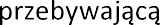 kradzieży lub umyślnego uszkodzenia mienia Szkoły, innych uczniów, nauczycieli lub innych osób.powtarzającego się samowolnego opuszczania zajęć lekcyjnych lub obowiązkowych zajęć dodatkowych, pomimo wcześniejszego wielokrotnego podejmowania wobec ucznia środków wychowawczych;braku poprawy w zachowaniu ucznia mimo wielu oddziaływań wychowawczych;otrzymania oceny nagannej z zachowania na koniec roku szkolnego;z powodu braku efektywnej współpracy rodziców ze Szkołą, uniemożliwiających ustalenie wspólnej strategii w sprawach wychowawczo – opiekuńczych;Decyzję o skreśleniu ucznia z listy uczniów podejmuje Dyrektor Szkoły.Zarząd może złożyć do Dyrektora Szkoły wniosek o skreślenie ucznia z listy uczniów w przypadku naruszenia przez rodziców ucznia	umowy cywilnoprawnej, o której mowa w §2 ust. 2 pkt. l) Statutu lub w przypadku rażącego naruszania przez rodziców lub opiekunów ucznia Statutu Szkoły, Regulaminu Szkoły lub innych zasad powszechnie obowiązujących w Szkole.Od decyzji o skreśleniu ucznia rodzicom przysługuje prawo do odwołania w ciągu 7 dni od jej otrzymania do Zarządu.Rodzice§30Rodzice współtworzą społeczność szkolną i współdziałają w realizacji jej podstawowych celów.Rodzice i nauczyciele współdziałają ze sobą w sprawach wychowania i kształcenia, a formy współdziałania dostosowane są do wieku uczniów oraz ich potrzeb.Współdziałanie realizowane jest poprzez:zaznajamianie rodziców z zadaniami i zamierzeniami dydaktyczno – wychowawczymi danego oddziału i wysłuchiwania uwag rodziców w powyższych sprawach;zaznajamianie rodziców z aktualnymi zasadami oceniania, klasyfikowania i promowania uczniów;przekazywanie rodzicom częstej i rzetelnej informacji na temat zachowania oraz postępów w nauce ucznia;udzielanie informacji i porad w sprawach wychowania i dalszego kształcenia dzieci.§31Rodzice uczniów mają prawo do:występowania do organów szkoły, zgodnie z kompetencjami tych organów w każdej sprawie dotyczącej dziecka;zapoznania się ze Statutem Szkoły, Regulaminem Szkoły i dokumentami programowymi Szkoły;uzyskiwania bieżącej informacji o postępach w nauce i zachowaniu dziecka oraz jego ocenach;uzyskiwania informacji o prawach dziecka i własnych w danej sytuacji szkolnej;uzyskiwania pomocy w sprawach wychowania i kształcenia dziecka.Rodzice biorą udział w procesie wychowawczym szkoły w szczególności poprzez:udział w zebraniach rodziców i spotkaniach indywidualnych;współdziałanie z wychowawcą i innymi nauczycielami w celu wspierania szkolnego procesu dydaktycznego i wychowawczego;Rodzice są obowiązani do :przekazania nauczycielom rzetelnej informacji o istotnych faktach mogących mieć wpływ na proces dydaktyczno – wychowawczy oraz o aktualnym stanie zdrowia dziecka;do przestrzegania Statutu Szkoły i Regulaminu Szkoły w zakresie ich dotyczącym oraz zasad w niej panujących;obowiązek współpracy ze Szkołą w procesie wychowawczym dziecka;pokrycia kosztów ewentualnego zniszczenia mienia Szkoły przez ucznia.Nauczyciele§32Stanowisko nauczyciela w szkole może zajmować osoba posiadające kwalifikacje wymagane do zajmowania danego stanowiska oraz spełniająca warunki określone odrębnymi przepisami.Zasady zatrudniania pracowników Szkoły określają przepisy Kodeksu Pracy i Kodeksu Cywilnego.Dyrektor Szkoły określa zasady rekrutacji nauczycieli i innych pracowników Szkoły.Nauczyciel obowiązany jest rzetelnie realizować zadania związane z powierzonym mu stanowiskiem oraz podstawowymi funkcjami szkoły: dydaktyczną, wychowawczą i opiekuńczą, wspierać każdego ucznia w jego rozwoju oraz dążyć do pełni własnego rozwoju osobowego.Nauczyciel obowiązany jest kształcić i wychowywać dzieci i młodzież w umiłowaniu ojczyzny, w poszanowaniu Konstytucji Rzeczpospolitej Polskiej, w atmosferze wolności sumienia i szacunku dla każdego człowieka, dbać o kształtowanie u uczniów postaw moralnych i obywatelskich zgodnie z ideą demokracji, pokoju i przyjaźni między ludźmi różnych narodów, ras i światopoglądów.Nauczyciel w swoich działaniach dydaktycznych, wychowawczych i opiekuńczych ma obowiązek poszanowania godności osobistej uczniów, kierowania się dobrem uczniów, troską o ich zdrowie, postawę moralną i obywatelską.Nauczyciel zobowiązany jest przestrzegać przepisów prawa oraz zapisów Statutu Szkoły i Regulaminu Szkoły, a swoją wzorową postawą i zachowaniem dawać dobry przykład uczniom.Nauczyciel obowiązany jest systematycznie doskonalić umiejętności zawodowe.Podczas zajęć z uczniami na terenie Szkoły oraz poza nią nauczyciel zobowiązany jest do przestrzegania przepisów BHP.Praca nauczyciela podlega ocenie na zasadach i w trybie określonym odrębnymi przepisami, w tym przepisami wewnętrznymi Stowarzyszenia i Szkoły.§33Do zadań nauczycieli należy w szczególności:realizacja przyjętego programu kształcenia, wychowania i opieki w powierzonych przedmiotach, klasach i zespołach i dążenie do osiągnięcia w stopniu maksymalnym określonych celów;dostosowanie sposobu przekazywania wiedzy, kształtowania umiejętności i postaw uczniów do naturalnej w tym wieku aktywności dzieci, umożliwienie im poznawania świata w jego jedności i złożoności;tworzenie właściwej atmosfery podczas zajęć z uczniami, która sprzyjać będzie wspomaganiu samodzielności uczenia się, inspirowaniu uczniów do wyrażania własnych myśli i przeżyć, rozbudzaniu ich ciekawości poznawczej oraz motywacji do dalszej edukacji;wspieranie swoją postawą i działaniami pedagogicznymi rozwoju psychofizycznego uczniów, ich zdolności i zainteresowań;udzielanie uczniom pomocy w przezwyciężaniu niepowodzeń szkolnych w oparciu o własną wiedzę;prowadzenie działań pedagogicznych mających na celu rozpoznanie indywidualnych potrzeb rozwojowych i edukacyjnych oraz możliwości psychofizycznych uczniów, w tym uczniów szczególnie uzdolnionych oraz zaplanowanie wsparcia związanego z rozwijaniem zainteresowań i uzdolnień uczniów;prowadzenie w klasach I-III szkoły podstawowej obserwacji i testów pedagogicznych mających na celu rozpoznanie u uczniów ryzyka wystąpienia specyficznych trudności w uczeniu się;bezstronne, obiektywne oraz sprawiedliwe ocenianie i traktowanie wszystkich uczniów;dbałość o sprzęt szkolny oraz dążenie do wzbogacania i unowocześniania warsztatu metodycznego;prawidłowe prowadzenie dokumentacji nauczania, wychowania i opieki, zgodnie z obowiązującymi przepisami;sumienna realizacja powierzonych zadań dodatkowych;współpraca z innymi pracownikami Szkoły, rodzicami oraz instytucjami wspierającymi w realizacji zadań dydaktycznych, wychowawczych i opiekuńczych Szkoły, zgodnie z ich kompetencjami;uczestniczenia w pracach Rady Pedagogicznej.§34Nauczyciel ma prawo do:wyboru lub opracowania programu nauczania i przedstawienia go Dyrektorowi Szkoły w celu dopuszczenia do użytku szkolnego zgodnie z obowiązującymi przepisami;wyboru podręczników szkolnych uwzględniając ich przydatność w realizacji programu nauczania;wyboru podręczników szkolnych z uwzględnieniem zasad obowiązujących w sytuacji korzystania przez szkołę z dotacji podręcznikowej finansowanej z budżetu państwa;wyboru dodatkowych pomocy naukowych, uwzględniając ich przydatność w realizacji programu nauczania oraz zainteresowania i możliwości (także finansowe) uczniów;swobody stosowania takich metod pracy z uczniem w zakresie realizacji programu nauczania, jakie uważa za najwłaściwsze spośród uznanych przez współczesne nauki pedagogiczne;poszanowania jego godności przez Dyrektora Szkoły, innych nauczycieli i pracowników szkoły, uczniów i ich rodziców;otrzymywania informacji dotyczących zmian w organizacji pracy Szkoły z odpowiednim wyprzedzeniem;otrzymywania pomocy naukowych i wsparcia metodycznego w celu sprawnego prowadzenia zajęć z uczniami;oceniania poziomu osiągnięć dydaktycznych oraz zachowania ucznia zgodnie z zasadami określonymi w Szkolnym Systemie Oceniania;wnioskowania w sprawie nagród i wyróżnień oraz kar regulaminowych dla uczniów;uczestniczenia w pracach Rady Pedagogicznej.W przypadku wystąpienia sporu lub konfliktu między nauczycielem a uczniem lub jego rodzicami, nauczyciel ma prawo zwrócić się do Dyrektora o jego rozstrzygnięcie.§35Nauczyciel odpowiada służbowo przed Dyrektorem Szkoły za:poziom oddziaływań oraz wyników pracy dydaktyczno-wychowawczej z uczniami;stan warsztatu pracy, sprzętów i urządzeń oraz środków dydaktycznych powierzonych jego opiece.Nauczyciel odpowiada służbowo przed władzami szkoły oraz cywilnie i karnie za:tragiczne skutki wynikłe z zawinionego braku swego nadzoru nad bezpieczeństwem uczniów na zajęciach szkolnych, pozaszkolnych i sprawowanych przez niego dyżurach;zawinione nieprzestrzeganie procedury postępowania po zaistnieniu wypadku uczniowskiego lub na wypadek pożaru, określonej odrębnymi przepisami;zniszczenie lub stratę składników majątku Szkoły przydzielonych mu przez pracodawcę, wynikające z zawinionego nieporządku, braku nadzoru i zabezpieczenia.§36Formalnego przydziału przedmiotów nauczania, wychowawstw oraz zadań dodatkowych dokonuje Dyrektor Szkoły, zgodnie z odrębnymi przepisami.§37Nauczyciele pracują w zespołach:uczących w jednym oddziale;wychowawczych;przedmiotowych;innych, powoływanych przez Dyrektora Szkoły w miarę potrzeb.Pracą zespołu kieruje przewodniczący powołany przez Dyrektora Szkoły, na wniosek zespołu.Zadaniami organizacyjnymi zespołów są:wybór i przedstawienie Dyrektorowi kandydata na przewodniczącego;opracowanie planu pracy zespołu;okresowe podsumowywanie realizowanych przez zespół zadań i wypracowywanie wniosków.Nauczyciele prowadzący zajęcia w danym oddziale tworzą zespół, którego zadaniem jest w szczególności:ustalenie zestawu programów nauczania oraz podręczników do zajęć obowiązkowych oraz zajęć dodatkowych i nieobowiązkowych ujętych w szkolnym planie nauczania dla danego oddziału oraz jego modyfikowanie w miarę potrzeb;planowanie wspólnych działań związanych z realizacją projektów między przedmiotowych np. projektów edukacyjnych, wycieczek, „zielonych szkół” i innych;analizowanie sytuacji uczniów mających trudności w nauce i zachowaniu oraz wspieranie wychowawcy w rozwiązywaniu problemów wychowawczych i edukacyjnych uczniów;analizowanie wyników zewnętrznego i wewnętrznego oceniania oraz mierzenia jakości w różnych obszarach;Przewodniczącym zespołu może być każdy nauczyciel Szkoły, z tym, że zespołem nauczycieli jednego oddziału kieruje wychowawca klasy.Nauczyciele, zgodnie ze swoją specjalnością pracują w zespołach przedmiotowych:edukacji wczesnoszkolnej;humanistycznym;lingwistycznym;matematycznym;przyrodniczym;sportowym;artystycznym;do spraw udzielania pomocy psychologiczno-pedagogicznej;innych - powołanych przez Dyrektora Szkoły.Zadaniami programowymi zespołów przedmiotowych są:analizowanie podstaw programowych, realizowanych programów nauczania i podręczników;zespołowe podejmowanie decyzji o zamierzonych działaniach edukacyjnych i wychowawczych;współpraca przy tworzeniu szczegółowych wymagań edukacyjnych dla danego przedmiotu i nauczycielskich systemów oceniania;opracowywanie i przeprowadzanie sprawdzianów, konkursów przedmiotowych i innych sposobów badania wyników nauczania;współpraca przy tworzeniu rozkładów nauczania, indywidualnych programów nauki, programów własnych, organizowaniu i wdrażaniu innowacji pedagogicznych;podnoszenie jakości pracy poprzez różne formy samokształcenia, wspieranie nauczycieli ubiegających się o kolejny stopień awansu zawodowego;Dyrektor Szkoły może tworzyć inne zespoły, w tym szczególnie zespoły problemowo–zadaniowe. Szczegółowe zadania zespołu określa Dyrektor Szkoły w chwili jego powołania.Zmiana przewodniczącego zespołu, o którym mowa w ust. 2 i 5 może nastąpić:na uzasadniony wniosek nauczyciela kierującego zespołem;z inicjatywy Dyrektora Szkoły, na skutek niewywiązywania się przez nauczyciela, któremu powierzono kierowanie zespołem w sposób należyty z powierzonych obowiązków.§38Zadaniem wychowawcy jest sprawowanie opieki wychowawczej nad uczniami Szkoły, a w szczególności:pełnienie roli integracyjnej w klasie w celu stworzenia właściwej i przyjaznej atmosfery;utrzymywanie stałego i ścisłego kontaktu z rodzicami;dbanie o właściwy rozwój osobowości każdego ucznia;zapewnianie poczucia bezpieczeństwa uczniów;mediacje w rozwiązywaniu problemów szkolnych i pozaszkolnych dziecka, poprzez indywidualny kontakt z każdym uczniem;organizacja i koordynacja imprez klasowych;dbałość i troska o estetykę klasy.Wychowawca w celu realizacji zadań, o których mowa w ust. 1 powinien:utrzymywać systematyczny i częsty kontakt z innymi nauczycielami w celu koordynacji oddziaływań wychowawczych;współpracować z rodzicami, włączając ich do rozwiązywania problemów wychowawczych;współpracować z pedagogiem szkolnym;kontrolować postępy w nauce swoich wychowanków;utrzymywać stały kontakt z rodzicami i opiekunami w sprawach postępu w nauce i zachowaniu się ucznia;organizować zebrania z rodzicami.Wychowawca prowadzi określoną przepisami dokumentację pracy dydaktyczno-wychowawczej (dzienniki, arkusze ocen, świadectwa szkolne).§39Każdy pracownik Szkoły zobowiązany jest do:znajomości, przestrzegania przepisów i zasad bezpieczeństwa i higieny pracy oraz brania udziału w szkoleniu i instruktażu z tego zakresu;wykonywania pracy w sposób zgodny z przepisami i zasadami bezpieczeństwa i higieny pracy oraz stosowania się do wydawanych w tym zakresie poleceń i wskazówek przełożonego;poddawania się badaniom wstępnym, okresowym i kontrolnym oraz innym zaleconym badaniom lekarskim;niezwłocznego zawiadomienia przełożonego o zauważonym w zakładzie pracy wypadku albo zagrożeniu życia lub zdrowia ludzkiego oraz ostrzegania osoby znajdujące się w rejonie zagrożenia o grożącym niebezpieczeństwie;w przypadku wystąpienia wypadku na terenie Szkoły postępowania zgodnego z zasadami udzielania pierwszej pomocy;w przypadku zauważenia pożaru na terenie szkoły postępowania zgodnie z instrukcją przeciwpożarową obowiązującą na terenie Szkoły;współdziałania z pracodawcą w wypełnianiu obowiązków dotyczących bezpieczeństwa i higieny pracy.W nagłych przypadkach wszystkie działania pracowników Szkoły bez względu na zakres ich czynności w pierwszej kolejności skierowane są na zapewnienie uczniom bezpieczeństwa.§40Pracownicy Szkoły niebędący nauczycielami, mają prawo m. in. do:godnego traktowania przez przełożonych, uczniów i ich rodziców;rzetelnej oceny pracy dokonywanej przez Dyrektora Szkoły;pracy w możliwie najlepszych warunkach;brania udziału w doskonaleniu funkcjonowania Szkoły.Pracownicy Szkoły, niebędący nauczycielami, mają obowiązek m. in.:rzetelnie pełnić powierzone obowiązki;przestrzegać dyscypliny pracy;współdziałać ze wszystkimi pracownikami na rzecz doskonalenia pracy Szkoły;na bieżąco informować przełożonych o postępach oraz ewentualnych problemach w pełnieniu powierzonych obowiązków.Szczegółowe zasady zatrudniania pracowników niezaangażowanych bezpośrednio w proces dydaktyczno-wychowawczy Szkoły ustala Dyrektor Szkoły.Rozdział 6 – Zasady finansowej działalności Szkoły§41Szkoły nie ma charakteru zarobkowego.Budżet Szkoły tworzy się z:wpisowego;czesnego;środków publicznych, w tym subwencji oświatowych;opłat za zajęcia dodatkowe;1%, darowizn i innych form wspierania finansowego, które zostały przeznaczone na Szkołę przez Stowarzyszenie lub pozyskanych bezpośrednio na Szkołę.Rodzice uczniów   do uiszczania czesnego, wpisowego i innych opłat w terminach ustalonych przez Zarząd. Rodzice  to zobowiązanie w umowie zawartej z Zarządem w chwili zapisywania dziecka do Szkoły.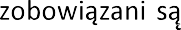 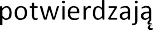 Zarząd przekazuje do dyspozycji Dyrektora Szkoły środki finansowe zgodnie z zatwierdzonym preliminarzem Szkoły.Wyposażenie Szkoły stanowi	organu prowadzącego oddanego Szkole w bezpłatne użytkowanie.§42Wysokość wpisowego i czesnego podawana jest w sekretariacie Szkoły w każdym roku szkolnym.Szczegółowe zasady wysokości i wnoszenia opłat za szkołę określa umowa zawierana pomiędzy organem prowadzącym a rodzicami (opiekunami prawnymi).§43Wybrane zajęcia dodatkowe, dodatkowe kursy, obozy, wycieczki, a także szkolne posiłki finansowane odrębnie przez rodziców uczniów.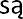 Skorzystanie przez ucznia z form zajęć lub posiłków, o których mowa w ust. 1 jest możliwe wyłącznie pod warunkiem uprzedniego uregulowania płatności za nie, przy czym płatność za wycieczki, obozy, „zielone szkoły” winny być dokonywane bezpośrednio na rachunek organizatora lub przewoźnika, na zasadach określonych przez te podmioty.Zarząd może dofinansować zajęcia określone w ust. 1.Rozdział 7 – Oddział przedszkolny§44W Szkole może być organizowany oddział przedszkolny, w którym realizowany jest obowiązek rocznego przygotowania przedszkolnego.W tym celu Szkoła spełnia warunki przewidziane dla szkół niepublicznych prowadzących oddziały przedszkolne w zakresie rocznego obowiązkowego przygotowania przedszkolnego tj.:realizuje program nauczania uwzględniające podstawę programową wychowania przedszkolnego;zatrudnia nauczycieli posiadających kwalifikacje określone w odrębnych przepisach;prowadzi dokumentację obowiązującą szkoły niepubliczne z uprawnieniami szkół publicznych prowadzących oddziały przedszkolne.Celem oddziału przedszkolnego jest:stymulowanie i wspomaganie rozwoju i edukacji dzieci objętych obowiązkiem rocznego przygotowania przedszkolnego tak, aby przygotować je do podjęcia edukacji w szkole podstawowej;współdziałanie z rodzicami/prawnymi opiekunami w sprawach wychowanie i nauczania dzieci;zapewnienie bezpiecznych i optymalnych warunków do opieki i harmonijnego, psychoruchowego rozwoju, wychowania i edukacji dziecka, poszanowania godności osobistej oraz życzliwego i podmiotowego traktowania;stwarzanie warunków sprzyjających wspólnej zabawie i nauce dzieci o zróżnicowanych możliwościach fizycznych i intelektualnych.Do zadań oddziału przedszkolnego należy:planowanie i prowadzenie pracy wychowawczo-dydaktycznej oraz odpowiedzialność za jej jakość;współpraca i wspomaganie rodziny(prawnych opiekunów) w wychowaniu dziecka i przygotowaniu go do nauki w szkole;prowadzenie i dokumentowanie obserwacji pedagogicznych mających na celu poznanie indywidualnych możliwości i potrzeb rozwojowych dzieci;udzielanie i organizowanie pomocy psychologiczno-pedagogicznej dzieciom zgodnie z rozpoznanymi u nich indywidualnymi potrzebami psychofizycznymi;przeprowadzenie analizy gotowości dziecka do podjęcia nauki w szkole (diagnoza przedszkolna).§45Organami oddziału przedszkolnego są:Dyrektor Szkoły;Rada Pedagogiczna Szkoły;Kolegium Rodziców Szkoły.Szczegółowe kompetencje tychże organów określa Statut.§46Zasady rekrutacji do oddziału przedszkolnego określa Regulamin Rekrutacji, który wydaje Dyrektor Szkoły po uzyskaniu pozytywnej opinii Zarządu.§47Szczegółową organizację wychowania i opieki w danym roku szkolnym określa plan organizacji roku szkolnego opracowany przez Dyrektor Szkoły, zatwierdzany przez Zarząd.W planie organizacji określa się w szczególności:liczbę pracowników;czas pracy oddziału przedszkolnego;ogólną liczbę godzin finansowanych ze środków przydzielonych przez organ prowadzący (Stowarzyszenie).§48Dziecko uczęszczające do oddziału przedszkolnego ma prawo do:podmiotowego i życzliwego traktowania;spokoju i prywatnością, gdy tego potrzebuje;akceptacji;własnego tempa rozwoju;kontaktów z rówieśnikami i dorosłymi;zabawy i wyboru towarzysza zabaw.Dziecko ma obowiązek:szanowania innych dzieci i wytworów ich pracy;podporządkowania się obowiązującym w grupie umowom i zasadom współżycia społecznego;przestrzegania zasad higieny osobistej.Dziecko może zostać skreślone z listy uczniów w przypadkach określonych w § 29 Statutu, który stosuje się odpowiednio.§49Do praw i obowiązków pracowników oddziału przedszkolnego stosuje się odpowiednio postanowienia Statutu dotyczące pracowników Szkoły oraz odpowiednio nauczycieli.§50Dyrektor Szkoły ustanawia regulamin określający szczegółowe zasady przyprowadzania i odbierania dzieci z oddziału przedszkolnego.§51Sposób uzyskiwania środków finansowych do oddziału przedszkolnego określają § 41-43 Statutu.§52W	zakresie	nieuregulowanym	niniejszym	rozdziałem,	stosuje	się	odpowiednio	pozostałe postanowienia Statutu.Rozdział 8 – Postanowienia końcowe§53Osoba prowadząca Szkołę może ją zlikwidować z końcem roku szkolnego, po uzyskaniu opinii Rady Pedagogicznej i Kolegium Rodziców, zgodnie z zapisami statutu Osoby prowadzącej (tj. zgodnie z zapisami statutu Stowarzyszenia).Zarząd zawiadamia Kuratora Oświaty o likwidacji Szkoły na 6 miesięcy przed planowanym terminem likwidacji, jak również rodziców uczniów oraz gminę, na której terenie jest położona Szkoła. .Dokumentację przebiegu nauczania zlikwidowanej Szkoły przekazuje się organowi sprawującemu nadzór pedagogiczny, w terminie jednego miesiąca od dnia zakończenia likwidacji.§54Organy Szkoły, rodzice, pracownicy Szkoły oraz inne podmioty współdziałające	zobowiązani do przestrzegania statutu Szkoły oraz regulaminów i	wydanych na podstawie statutowych i zgodnie z obowiązującymi przepisami prawa.§55moc dotychczas obowiązujące postanowienia statutu Szkoły podstawowej.§56Statut Szkoły został uchwalony na posiedzeniu Zarządu w dniu 3 lutego 2020 roku.